WT-WEP0100磁耦合无线电能传输实验系统作为无线电能传输的一种方式，磁耦合谐振无线电能传输技术（Wireless Electricity，WiTricity）是2007年由麻省理工学院Marin Soljacic教授团队提出，利用的是“近场磁耦合“而非“远场电磁辐射”，基本原理上强调的是谐振：距离相对较远的弱耦合线圈系统，若具有相同固有谐振频率，则都处于谐振时耦合将得到显著增强，从而线圈间的能量进行高效交换。该实验将物理理论、工程技术有机整合，集理论知识、应用、实验于一体，涵盖了电磁原理、电能无线传输等多学科知识，可从不同专业教学需求，灵活设置教学侧重点。知识点磁耦合谐振、耦合模理论、等效电路理论、耦合率、LC振荡、频率分裂现象、谐振频率、负载功率、传输效率。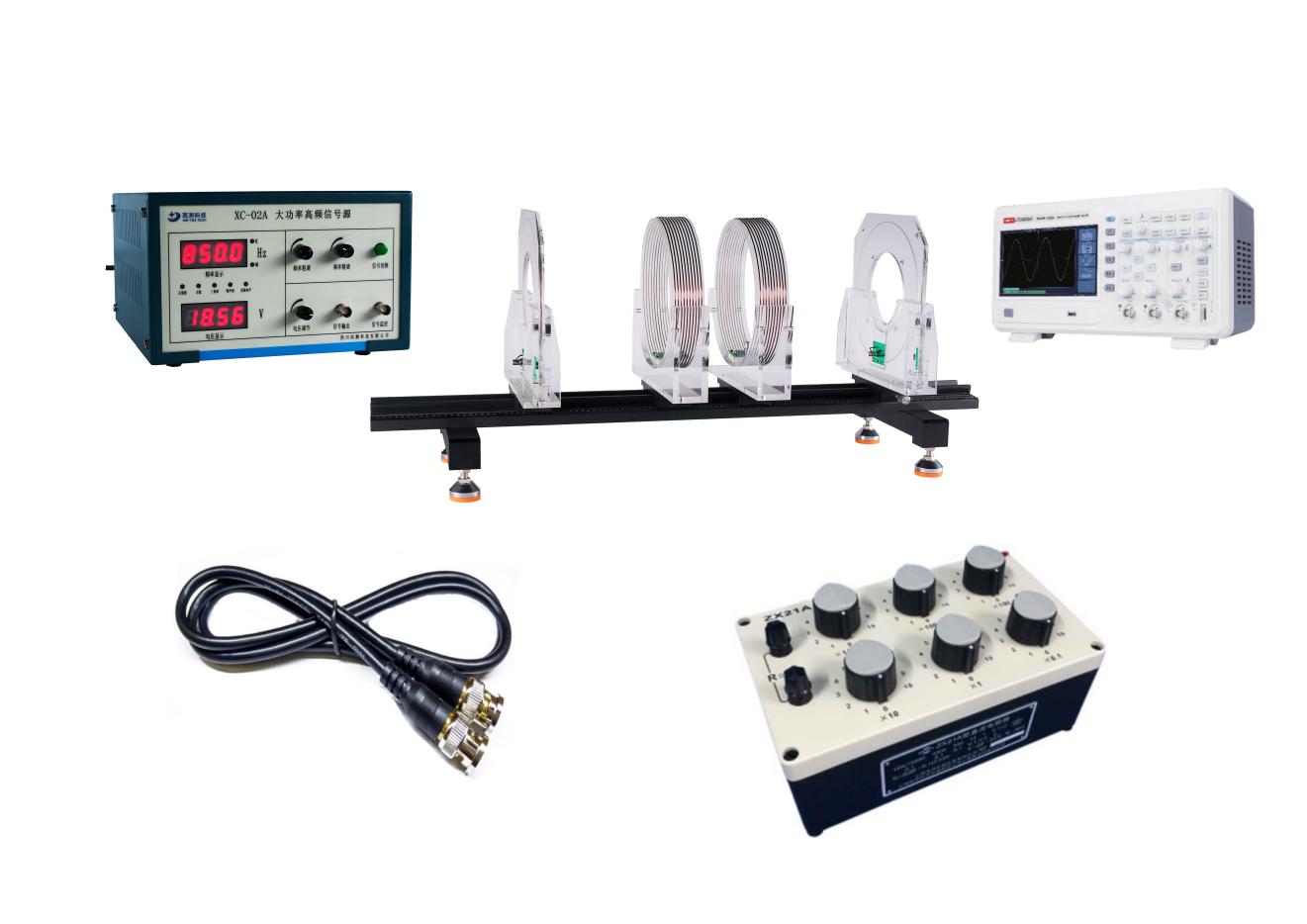 系统特点模块化设计，配高频大功率信号源和电子负载。教学价值：基于基础教学、科研为一体的综合实验平台。实验内容学习基于磁耦合谐振的电能无线传输实验原理； 搭建电能无线传输实验系统；磁谐振耦合无线能量传输四线圈系统效率测量；观测磁耦合谐振中的谐振频率劈裂现象； 掌握磁耦合谐振式无线电能传输的影响因素（耦合系数、频率、负载、kS1,2L）。无线充电实验（选作）技术参数 实验系统组成：实验导轨组件 、线圈组件（发射、 谐振  接收） 高频大功率信号源  电子负载、无线充电装置（选配）一、本体1、导轨总长度850mm，刻度精度1mm；2、谐振线圈结构型：螺线管式结构，稳定封装在有机玻璃管内。3、谐振线圈尺寸：外径：260mm,匝数6~8匝；线径2mm/3mm，谐振频率3MHz~6.8MHz（提供2组线圈参数）。4、线圈（单匝）尺寸：外径260mm，线径3mm；封装在平面有机玻璃板内。5、发射线圈适配器：输入/输出阻抗50Ω，电流取样电阻1Ω。6、接收线圈适配器：大功率白光LED灯8只，及其直流电压电流测试接口。7、变阻箱：4档位，调节范围0.1~999.9Ω。二、高频大功率信号源1、频率：0~10MHz，最低分辨率1Hz；2、输出功率：20W；3、最大输出电压：≥28Vp-p（空载），最低分辨率0.001V4、最大输出电流：1000mA；5、负载阻抗要求：≥4Ω；6、波形失真度：＜1%；三、系统最大传输效率：＞70%设备型号及配套  设备成套性  实验系统组成：实验导轨组件 、线圈组件（发射、 谐振  接收） 高频大功率信号源  电子负载、无线充电装置（选配）建议课时  3-6课时                                                  四川西测科技有限公司                                                        2018年8月设备名称型号实验室自备配套设备磁耦合无线电能传输实验系统WT-WEP0100示波器